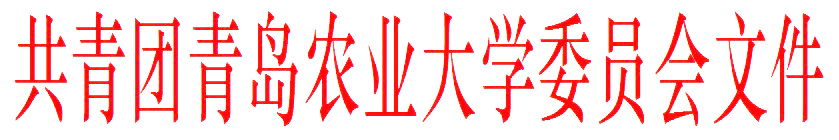 青农大团字〔2017〕6号关于举办第七届大学生社团文化节的通知 各分团委，学生社团：为认真学习贯彻习近平总书记系列重要讲话精神，培育和践行社会主义核心价值观，建设丰富多彩的校园文化，促进我校大学生健康成长，以良好青春风貌向建团95周年和党的十九大献礼，校团委决定举办第七届大学生社团文化节。有关事宜通知如下：一、活动主题传文化意，汇社团情二、组织形式    本次文化节由校团委主办,大学生社团联合会、志愿者联合会承办，各社联分会、学生社团负责各项活动的开展。三、活动内容及承办单位详见附件    四、活动时间2017年4月至6月（各项活动具体方案及日程安排另行通知）。    五、总结评比本届社团文化节设优秀组织奖和个人奖。优秀组织奖设一等奖5个、二等奖10个、三等奖15个，分别奖励社团活动经费600元、400元、200元。优秀个人奖设一等奖、二等奖、三等奖、优胜奖，评选数额按照进入决赛的10% 、20%、30%、40%比例评选，各项荣誉证书由校团委颁发。各协会在本届社团节组织情况将计入各协会年度总积分中，作为年终各个奖项评比重要依据。3.大学生社团联合会将在社团文化节期间进行星级社团评选，评选结果将在本届社团文化节闭幕后公布。    六、活动要求    1.高度重视，认真组织。各学院应高度重视社团文化节的重要性，按照活动方案，积极筹划、认真组织各项社团文化节活动，充分发挥各学生社团的传统文化和特色。开展过程中要秉持公开、公平、公正原则，要确保项目评委资质，进入决赛数量设置要控制在参赛数量的50%以内。    2.悉心部署，大力扶持。各学院团委、社团指导老师要对学生社团给予正确指导和扶持，把握社团文化节的契机，规范、完善、提升学生社团，积极帮助解决学生社团活动中所遇到的具体困难和问题，积极争取社会资源，提高比赛的层次和社会影响力。保证文化节的新颖与实效。    3.深入宣传，营造氛围。充分利用媒体网站、微信、QQ报刊、广播、等关注量多的载体，扩大社团文化节在大学校园内的号召力与影响力，积极做好学生社团文化节各项活动的宣传动员工作，为社团文化节营造良好的舆论氛围。附：青岛农业大学第七届大学生社团文化节主题活动一览表共青团青岛农业大学委员会2017年4月13日附件：青岛农业大学第七届大学生社团文化节主题活动一览表序号主题活动承办单位1第四届“快乐慢跑，乐享其程”活动暨第七届社团文化节开幕式大学生社团联合会大学生志愿者联合会2“百炼成钢”社团培训营：“大学生活与我的职业生涯”主讲：杨晓燕大学生社团联合会3“诗不可挡”诗词挑战赛园艺学院社联分会、家教协会4百家“棋”放，校园争霸赛棋类协会5“家书抵万金”书信邮寄活动集邮协会6第六届“虹韵牡丹”摄影作品征集大赛传媒学院社联分会7第十二届羽毛球公开赛羽毛球协会8脸谱创意设计大赛创意DIY协会9“我和美食有个约会”上榜菜评选活动中华美食营养安全协会10“温暖阳光，绿色地球”玻璃瓶彩绘大赛园林学院社联分会11大学生艺术剪纸大赛手工结艺社12第五届武林大会                                暨第二届城阳区武术交流研讨会武术协会13“以青春之名”演讲比赛植保学院社联分会14“展望杯”曲艺大赛话艺剧社15校园歌手大赛音乐协会、大学生艺术团16“足协杯”五人制足球赛足球协会17第九届DIY建筑模型设计大赛雨花石建筑协会18第二届国魂·汉韵汉语桥大赛合作社学院社联分会19第三届“中信建投证券杯”大赛暨第四届大学生证券模拟交易大赛经管学院社联分会20“校园吉尼斯”趣味大赛机电学院社联分会21第八届“赢在大学”（青岛）大学生创业技能大赛创业实践协会22职场精英挑战赛红蚂蚁职前培训协会23第九届茶艺大赛茶文化协会24“虹子湖上清风徐，邀君相聚湖畔边”             之水上机器人大赛理信学院社联分会25“最美不过青农”PS海报设计大赛理信学院社联分会26“创青春，营未来”创赢挑战赛市场营销协会27第四届最美大学生志愿者评选活动大学生志愿者联合会28第二届志愿服务项目大赛大学生志愿者联合会29第一届“风景这边独好”乡村告白大赛三农学会30第一届“手拉手支教”志愿服务论坛交流会手拉手支教队31第一届“变废为宝”绿植换购活动绿梦换购活动32第一届应急救护技能大赛红十字会33第一届“纪念青农，情深不忘”毕业季纪念品创意设计大赛校友志愿者协会34“星级社团”评定活动大学生社团联合会大学生志愿者联合会35第七届社团文化节闭幕式暨第五届社团展示日活动大学生社团联合会大学生志愿者联合会